Аннотация к рабочим программам по географииосновного общего и среднего (полного) образованияРабочие программы для 5-9 классов  разработаны на основе Примерной основной образовательной программы основного общего образования, одобренной решением федерального учебно-методического объединения по общему образованию и программы 5-9 классов, авторы-составители: А.А. Летягин, И.В. Душина, В.Б. Пятунин и др., М.: Вентана-Граф, 2014 г.; для 10 – 11 классов   - на основе Примерной программы среднего (полного)  образования по географии .Рабочие  программы предназначены для обучения географии в основной и средней школе на базовом уровне.Рабочим программам соответствуют учебники:1.      География. Начальный курс. 5 класс. Учебник (авторы И. И. Баринова, А. А. Плешаков, Н. И. Сонин).2.      География. Начальный курс. 6 класс. Учебник (авторы Т. П. Герасимова, Н. П. Неклюкова).3.      География материки, океаны, народы и страны . 7 класс. Учебник (авторы И.В. Душина, Т.Л. Смоктунович). 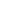 4.      Учебник: География России 8 Класс учебник для   общеобразовательных организаций / В.Б. Пятунин, Е.А. Таможняя.  – М.: Вентана – Граф, 2015 г. 5.      Учебник: География России. Хозяйство и регионы . 9 Класс. Учебник для   общеобразовательных организаций / В.Б. Пятунин, Е.А. Таможняя.  – М.: Вентана – Граф, 2015 г. 6.      Учебник Географии 10-11 класс под редакций В.П. Максаковский, 2018Рабочие программы содержат:·               Пояснительную записку с исходными документами для составления рабочей программы.·               Требования  к уровню подготовки выпускников основной и средней школы (или планируемые результаты изучения предмета).·               Содержание рабочей программы.·               Учебно-тематическое планирование по географии 5 – 11 класс.